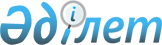 Қаражал қалалық мәслихатының 2013 жылғы 26 желтоқсандағы ХХVI сессиясының № 190 "2014-2016 жылдарға арналған қала бюджеті туралы" шешіміне өзгерістер енгізу туралы
					
			Мерзімі біткен
			
			
		
					Қарағанды облысы Қаражал қалалық мәслихатының 2014 жылғы 18 сәуірдегі ХХІХ сессиясының № 232 шешімі. Қарағанды облысының Әділет департаментінде 2014 жылғы 25 сәуірде № 2617 болып тіркелді. Қолданылу мерзімінің өтіп кетуіне байланысты тоқтатылды      РҚАО ескертпесі.

      Құжаттың мәтінінде түпнұсқаның пунктуациясы мен орфографиясы сақталған.

      Қазақстан Республикасының 2008 жылғы 4 желтоқсандағы Бюджет кодексіне, Қазақстан Республикасының 2001 жылғы 23 қаңтардағы "Қазақстан Республикасындағы жергiлiктi мемлекеттiк басқару және өзін-өзі басқару туралы" Заңына сәйкес, қалалық мәслихат ШЕШIМ ЕТТI:

      1. Қаражал қалалық мәслихатының 2013 жылғы 26 желтоқсандағы ХХVI сессиясының № 190 "2014-2016 жылдарға арналған қала бюджеті туралы" (нормативтік құқықтық актілерді мемлекеттік тіркеу Тізілімінде 2489 нөмірімен тіркелген, 2014 жылғы 11 қаңтардағы № 1 (673) "Қазыналы өңір" газетінде жарияланған) шешіміне келесі өзгерістер енгізілсін:

      1) 1 тармақтағы:

      1) тармақшадағы:

      "2 099 892" сандары "2 097 422" сандарымен ауыстырылсын;

      "775 666" сандары "780 108" сандарымен ауыстырылсын;

      "6 928" сандары "6 940" сандарымен ауыстырылсын;

      "1 316 802" сандары "1 309 878" сандарымен ауыстырылсын;

      2) тармақшадағы:

      "2 099 892" сандары "2 100 731" сандарымен ауыстырылсын;

      5) тармақшадағы:

      "алу 25 000" сандары "алу 28 616" сандарымен ауыстырылсын;

      6) тармақшадағы:

      бірінші абзацтағы "25 000" сандары "28 616" сандарымен ауыстырылсын;

      төртінші абзацтағы "0" саны "3 616" сандарымен ауыстырылсын;

      2) көрсетілген шешімге 1, 4, 5 қосымшалары осы шешімге 1, 2, 3 қосымшаларына сәйкес жаңа редакцияда мазмұндалсын.

      2. Осы шешім 2014 жылдың 1 қаңтарынан бастап қолданысқа енгізіледі.

 2014 жылға арналған Қаражал қаласының бюджеті 2014 жылға арналған бюджеттік бағдарламалар әкімшіліктері бойынша нысаналы трансферттердің бөлінуі
					© 2012. Қазақстан Республикасы Әділет министрлігінің «Қазақстан Республикасының Заңнама және құқықтық ақпарат институты» ШЖҚ РМК
				ХХІХ сессияның төрағасы

Н. Аманбаев

Қалалық мәслихаттың хатшысы

З. Оспанова

Қаражал қалалық мәслихатының
2014 жылғы 18 сәуірдегі
№ 232 шешіміне
1-қосымша
Қаражал қалалық мәслихатының
2013 жылғы 26 желтоқсандағы
№ 190 шешіміне
1-қосымшаСанаты

Санаты

Санаты

Санаты

сомасы (мың теңге)

Сыныбы

Сыныбы

Сыныбы

сомасы (мың теңге)

Iшкi сыныбы

Iшкi сыныбы

сомасы (мың теңге)

Атауы

сомасы (мың теңге)

1) Кірістер

2097422

1

Салықтық түсімдер

780108

01

Табыс салығы

287658

2

Жеке табыс салығы

287658

03

Әлеуметтiк салық

229162

1

Әлеуметтік салық

229162

04

Меншiкке салынатын салықтар

208239

1

Мүлiкке салынатын салықтар

96305

3

Жер салығы

83544

4

Көлiк құралдарына салынатын салық

28274

5

Бірыңғай жер салығы

116

05

Тауарларға, жұмыстарға және қызметтерге салынатын iшкi салықтар

50548

2

Акциздер

861

3

Табиғи және басқа ресурстарды пайдаланғаны үшiн түсетiн түсiмдер

46675

4

Кәсiпкерлiк және кәсiби қызметтi жүргiзгенi үшiн алынатын алымдар

3012

08

Заңдық мәнді іс-әрекеттерді жасағаны және (немесе) оған уәкілеттігі бар мемлекеттік органдар немесе лауазымды адамдар құжаттар бергені үшін алынатын міндетті төлемдер

4501

1

Мемлекеттік баж

4501

2

Салықтық емес түсiмдер

6940

01

Мемлекеттік меншіктен түсетін кірістер

3193

1

Мемлекеттік кәсіпорындардың таза кірісі бөлігінің түсімдері

12

5

Мемлекет меншігіндегі мүлікті жалға беруден түсетін кірістер

3181

06

Басқа да салықтық емес түсiмдер

3747

1

Басқа да салықтық емес түсiмдер

3747

3

Негізгі капиталды сатудан түсетін түсімдер

496

03

Жердi және материалдық емес активтердi сату

496

1

Жерді сату

496

4

Трансферттердің түсімдері

1309878

02

Мемлекеттiк басқарудың жоғары тұрған органдарынан түсетiн трансферттер

1309878

2

Облыстық бюджеттен түсетiн трансферттер

1309878

Функционалдық топ

Функционалдық топ

Функционалдық топ

Функционалдық топ

Функционалдық топ

сомасы (мың теңге)

Кіші функция

Кіші функция

Кіші функция

Кіші функция

сомасы (мың теңге)

Бюджеттік бағдарламалардың әкімшісі

Бюджеттік бағдарламалардың әкімшісі

Бюджеттік бағдарламалардың әкімшісі

сомасы (мың теңге)

Бағдарлама

Бағдарлама

сомасы (мың теңге)

Атауы

сомасы (мың теңге)

2) Шығындар

2100731

01

Жалпы сипаттағы мемлекеттiк қызметтер

134932

1

Мемлекеттiк басқарудың жалпы функцияларын орындайтын өкiлдi, атқарушы және басқа органдар

108500

112

Аудан (облыстық маңызы бар қала) мәслихатының аппараты

13806

001

Аудан (облыстық маңызы бар қала) мәслихатының қызметін қамтамасыз ету жөніндегі қызметтер

13586

003

Мемлекеттік органның күрделі шығыстары

220

122

Аудан (облыстық маңызы бар қала) әкімінің аппараты

56918

001

Аудан (облыстық маңызы бар қала) әкімінің қызметін қамтамасыз ету жөніндегі қызметтер

55479

003

Мемлекеттік органның күрделі шығыстары

1439

123

Қаладағы аудан, аудандық маңызы бар қала, кент, ауыл, ауылдық округ әкімінің аппараты

37776

001

Қаладағы аудан, аудандық маңызы бар қала, кент, ауыл, ауылдық округ әкімінің қызметін қамтамасыз ету жөніндегі қызметтер

35476

022

Мемлекеттік органның күрделі шығыстары

2300

2

Қаржылық қызмет

3936

459

Ауданның (облыстық маңызы бар қаланың) экономика және қаржы бөлімі

3936

003

Салық салу мақсатында мүлікті бағалауды жүргізу

650

010

Жекешелендіру, коммуналдық меншікті басқару, жекешелендіруден кейінгі қызмет және осыған байланысты дауларды реттеу

500

011

Коммуналдық меншікке түскен мүлікті есепке алу, сақтау, бағалау және сату

2786

9

Жалпы сипаттағы өзге де мемлекеттiк қызметтер

22496

459

Ауданның (облыстық маңызы бар қаланың) экономика және қаржы бөлімі

22496

001

Ауданның (облыстық маңызы бар қаланың) экономикалық саясаттың қалыптастыру мен дамыту, мемлекеттік жоспарлау, бюджеттік атқару және коммуналдық меншігін басқару саласындағы мемлекеттік саясатты іске асыру жөніндегі қызметтер

22496

02

Қорғаныс

3098

1

Әскери мұқтаждар

3048

122

Аудан (облыстық маңызы бар қала) әкімінің аппараты

3048

005

Жалпыға бірдей әскери міндетті атқару шеңберіндегі іс-шаралар

3048

2

Төтенше жағдайлар жөнiндегi жұмыстарды ұйымдастыру

50

122

Аудан (облыстық маңызы бар қала) әкімінің аппараты

50

006

Аудан (облыстық маңызы бар қала) ауқымындағы төтенше жағдайлардың алдын алу және оларды жою

50

04

Бiлiм беру

902895

1

Мектепке дейiнгi тәрбие және оқыту

99350

471

Ауданның (облыстық маңызы бар қаланың) білім, дене шынықтыру және спорт бөлімі

99350

040

Мектепке дейінгі білім беру ұйымдарында мемлекеттік білім беру тапсырысын іске асыруға

99350

2

Бастауыш, негізгі орта және жалпы орта білім беру

772522

123

Қаладағы аудан, аудандық маңызы бар қала, кент, ауыл, ауылдық округ әкімінің аппараты

4994

005

Ауылдық жерлерде балаларды мектепке дейін тегін алып баруды және кері алып келуді ұйымдастыру

4994

471

Ауданның (облыстық маңызы бар қаланың) білім, дене шынықтыру және спорт бөлімі

767528

004

Жалпы білім беру

752055

005

Балалар мен жасөспірімдерге қосымша білім беру

15473

9

Бiлiм беру саласындағы өзге де қызметтер

31023

471

Ауданның (облыстық маңызы бар қаланың) білім, дене шынықтыру және спорт бөлімі

31023

009

Ауданның (облыстық маңызы бар қаланың) мемлекеттік білім беру мекемелер үшін оқулықтар мен оқу-әдiстемелiк кешендерді сатып алу және жеткізу

8200

020

Жетім баланы (жетім балаларды) және ата-аналарының қамқорынсыз қалған баланы (балаларды) күтіп-ұстауға асыраушыларына ай сайынғы ақшалай қаражат төлемдері

7946

067

Ведомстволық бағыныстағы мемлекеттік мекемелерінің және ұйымдарының күрделі шығыстары

14097

068

Халықтың компьютерлік сауаттылығын арттыруды қамтамасыз ету

780

06

Әлеуметтiк көмек және әлеуметтiк қамсыздандыру

71459

2

Әлеуметтiк көмек

53681

123

Қаладағы аудан, аудандық маңызы бар қала, кент, ауыл, ауылдық округ әкімінің аппараты

3178

003

Мұқтаж азаматтарға үйінде әлеуметтік көмек көрсету

3178

451

Ауданның (облыстық маңызы бар қаланың) жұмыспен қамту және әлеуметтік бағдарламалар бөлімі

50503

002

Жұмыспен қамту бағдарламасы

16037

005

Мемлекеттік атаулы әлеуметтік көмек

4980

006

Тұрғын үйге көмек көрсету

5279

007

Жергілікті өкілетті органдардың шешімі бойынша мұқтаж азаматтардың жекелеген топтарына әлеуметтік көмек

6617

010

Үйден тәрбиеленіп оқытылатын мүгедек балаларды материалдық қамтамасыз ету

124

014

Мұқтаж азаматтарға үйде әлеуметтiк көмек көрсету

11765

016

18 жасқа дейіні балаларға мемлекеттік жәрдемақылар

2670

017

Мүгедектерді оңалту жеке бағдарламасына сәйкес, мұқтаж мүгедектерді міндетті гигиеналық құралдармен және ымдау тілі мамандарының қызмет көрсетуін, жеке көмекшілермен қамтамасыз ету

3031

9

Әлеуметтiк көмек және әлеуметтiк қамтамасыз ету салаларындағы өзге де қызметтер

17778

451

Ауданның (облыстық маңызы бар қаланың) жұмыспен қамту және әлеуметтік бағдарламалар бөлімі

17778

001

Жергілікті деңгейде халық үшін әлеуметтік бағдарламаларды жұмыспен қамтуды қамтамасыз етуді іске асыру саласындағы мемлекеттік саясатты іске асыру жөніндегі қызметтер 

15528

011

Жәрдемақыларды және басқа да әлеуметтік төлемдерді есептеу, төлеу мен жеткізу бойынша қызметтерге ақы төлеу

100

021

Мемлекеттік органның күрделі шығыстары

150

067

Ведомстволық бағыныстағы мемлекеттік мекемелерінің және ұйымдарының күрделі шығыстары

2000

07

Тұрғын үй-коммуналдық шаруашылық

443571

1

Тұрғын үй шаруашылығы

205213

458

Ауданның (облыстық маңызы бар қаланың) тұрғын үй-коммуналдық шаруашылығы, жолаушылар көлігі және автомобиль жолдары бөлімі

9214

041

Жұмыспен қамту 2020 жол картасы бойынша қалаларды және ауылдық елді мекендерді дамыту шеңберінде объектілерді жөндеу және абаттандыру

9214

467

Ауданның (облыстық маңызы бар қаланың) құрылыс бөлімі

188832

003

Коммуналдық тұрғын үй қорының тұрғын үйін жобалау, салу және (немесе) сатып алу

132885

004

Инженерлік коммуникациялық инфрақұрылымды жобалау, дамыту, жайластыру және (немесе) сатып алу

49147

471

Ауданның (облыстық маңызы бар қаланың) білім, дене шынықтыру және спорт бөлімі

6800

026

Жұмыспен қамту 2020 жол картасы бойынша қалаларды және ауылдық елді мекендерді дамыту шеңберінде объектілерді жөндеу

6800

479

Ауданның (облыстық маңызы бар қаланың) тұрғын үй инспекциясы бөлімі

7167

001

Жергілікті деңгейде тұрғын үй қоры саласындағы мемлекеттік саясатты іске асыру жөніндегі қызметтер

4953

005

Мемлекеттік органның күрделі шығыстары

2214

2

Коммуналдық шаруашылық

223164

458

Ауданның (облыстық маңызы бар қаланың) тұрғын үй-коммуналдық шаруашылығы, жолаушылар көлігі және автомобиль жолдары бөлімі

111962

012

Сумен жабдықтау және су бұру жүйесінің жұмыс істеуі

111962

467

Ауданның (облыстық маңызы бар қаланың) құрылыс бөлімі

111202

006

Сумен жабдықтау және су бұру жүйесін дамыту

111202

3

Елді-мекендерді абаттандыру

15194

123

Қаладағы аудан, аудандық маңызы бар қала, кент, ауыл, ауылдық округ әкімінің аппараты

5158

008

Елді мекендердегі көшелерді жарықтандыру

3000

009

Елді мекендердің санитариясын қамтамасыз ету

1609

010

Жерлеу орындарын ұстау және туыстары жоқ адамдарды жерлеу

64

011

Елді мекендерді абаттандыру мен көгалдандыру

485

458

Ауданның (облыстық маңызы бар қаланың) тұрғын үй-коммуналдық шаруашылығы, жолаушылар көлігі және автомобиль жолдары бөлімі

10036

015

Елдi мекендердегі көшелердi жарықтандыру

8000

016

Елдi мекендердiң санитариясын қамтамасыз ету

1000

017

Жерлеу орындарын ұстау және туыстары жоқ адамдарды жерлеу

36

018

Елдi мекендердi абаттандыру және көгалдандыру

1000

08

Мәдениет, спорт, туризм және ақпараттық кеңістiк

127902

1

Мәдениет саласындағы қызмет

67971

455

Ауданның (облыстық маңызы бар қаланың) мәдениет және тілдерді дамыту бөлімі

67971

003

Мәдени-демалыс жұмысын қолдау

67971

2

Спорт

3550

471

Ауданның (облыстық маңызы бар қаланың) білім, дене шынықтыру және спорт бөлімі

3550

014

Аудандық (облыстық маңызы бар қалалық) деңгейде спорттық жарыстар өткiзу

2550

015

Әртүрлi спорт түрлерi бойынша аудан (облыстық маңызы бар қала) құрама командаларының мүшелерiн дайындау және олардың облыстық спорт жарыстарына қатысуы

1000

3

Ақпараттық кеңiстiк

27983

455

Ауданның (облыстық маңызы бар қаланың) мәдениет және тілдерді дамыту бөлімі

19801

006

Аудандық (қалалық) кiтапханалардың жұмыс iстеуi

18601

007

Мемлекеттік тілді және Қазақстан халықтарының басқа да тілдерін дамыту

1200

456

Ауданның (облыстық маңызы бар қаланың) ішкі саясат бөлімі

8182

002

Газеттер мен журналдар арқылы мемлекеттік ақпараттық саясат жүргізу жөніндегі қызметтер

8182

9

Мәдениет, спорт, туризм және ақпараттық кеңiстiктi ұйымдастыру жөнiндегi өзге де қызметтер

28398

455

Ауданның (облыстық маңызы бар қаланың) мәдениет және тілдерді дамыту бөлімі

10370

001

Жергілікті деңгейде тілдерді және мәдениетті дамыту саласындағы мемлекеттік саясатты іске асыру жөніндегі қызметтер

10070

032

Ведомстволық бағыныстағы мемлекеттік мекемелерінің және ұйымдарының күрделі шығыстары

300

456

Ауданның (облыстық маңызы бар қаланың) ішкі саясат бөлімі

18028

001

Жергілікті деңгейде ақпарат, мемлекеттілікті нығайту және азаматтардың әлеуметтік сенімділігін қалыптастыру саласында мемлекеттік саясатты іске асыру жөніндегі қызметтер

7246

003

Жастар саясаты саласында іс-шараларды іске асыру

5282

006

Мемлекеттік органның күрделі шығыстары

5500

10

Ауыл, су, орман, балық шаруашылығы, ерекше қорғалатын табиғи аумақтар, қоршаған ортаны және жануарлар дүниесін қорғау, жер қатынастары

28728

1

Ауыл шаруашылығы

9853

474

Ауданның (облыстық маңызы бар қаланың) ауыл шаруашылығы және ветеринария бөлімі

9853

001

Жергілікті деңгейде ауыл шаруашылығы және ветеринария саласындағы мемлекеттік саясатты іске асыру жөніндегі қызметтер

8414

007

Қаңғыбас иттер мен мысықтарды аулауды және жоюды ұйымдастыру

400

008

Алып қойылатын және жойылатын ауру жануарлардың, жануарлардан алынатын өнімдер мен шикізаттың құнын иелеріне өтеу

1039

6

Жер қатынастары

6162

463

Ауданның (облыстық маңызы бар қаланың) жер қатынастары бөлімі

6162

001

Аудан (облыстық маңызы бар қала) аумағында жер қатынастарын реттеу саласындағы мемлекеттік саясатты іске асыру жөніндегі қызметтер

6162

9

Ауыл, су, орман, балық шаруашылығы, қоршаған ортаны қорғау және жер қатынастары саласындағы басқа да қызметтер

12713

474

Ауданның (облыстық маңызы бар қаланың) ауыл шаруашылығы және ветеринария бөлімі

12713

013

Эпизоотияға қарсы іс-шаралар жүргізу

12713

11

Өнеркәсіп, сәулет, қала құрылысы және құрылыс қызметі

14525

2

Сәулет, қала құрылысы және құрылыс қызметі

14525

467

Ауданның (облыстық маңызы бар қаланың) құрылыс бөлімі

8937

001

Жергілікті деңгейде құрылыс саласындағы мемлекеттік саясатты іске асыру жөніндегі қызметтер

8937

468

Ауданның (облыстық маңызы бар қаланың) сәулет және қала құрылысы бөлімі

5588

001

Жергілікті деңгейде сәулет және қала құрылысы саласындағы мемлекеттік саясатты іске асыру жөніндегі қызметтер

5588

12

Көлiк және коммуникация

63565

1

Автомобиль көлiгi

58547

123

Қаладағы аудан, аудандық маңызы бар қала, кент, ауыл, ауылдық округ әкімінің аппараты

3000

013

Аудандық маңызы бар қалаларда, кенттерде, ауылдарда, ауылдық округтерде автомобиль жолдарының жұмыс істеуін қамтамасыз ету

3000

458

Ауданның (облыстық маңызы бар қаланың) тұрғын үй-коммуналдық шаруашылығы, жолаушылар көлігі және автомобиль жолдары бөлімі

55547

023

Автомобиль жолдарының жұмыс істеуін қамтамасыз ету

55547

9

Көлiк және коммуникациялар саласындағы басқа да қызметтер

5018

458

Ауданның (облыстық маңызы бар қаланың) тұрғын үй-коммуналдық шаруашылығы, жолаушылар көлігі және автомобиль жолдары бөлімі

5018

037

Әлеуметтік маңызы бар қалалық (ауылдық), қала маңындағы және ауданішілік қатынастар бойынша жолаушылар тасымалдарын субсидиялау

5018

13

Басқалар

310056

9

Басқалар

310056

458

Ауданның (облыстық маңызы бар қаланың) тұрғын үй-коммуналдық шаруашылығы, жолаушылар көлігі және автомобиль жолдары бөлімі

93934

001

Жергілікті деңгейде тұрғын үй-коммуналдық шаруашылығы, жолаушылар көлігі және автомобиль жолдары саласындағы мемлекеттік саясатты іске асыру жөніндегі қызметтер

16606

044

Моноқалаларды дамытудың 2012 - 2020 жылдарға арналған бағдарламасы шеңберінде моноқалаларды ағымдағы жайластыру

77328

459

Ауданның (облыстық маңызы бар қаланың) экономика және қаржы бөлімі

9661

012

Ауданның (облыстық маңызы бар қаланың) жергілікті атқарушы органының резерві

9661

467

Ауданның (облыстық маңызы бар қаланың) құрылыс бөлімі

144551

085

Моноқалаларды дамытудың 2012 - 2020 жылдарға арналған бағдарламасы шеңберінде бюджеттік инвестициялық жобаларды іске асыру

144551

471

Ауданның (облыстық маңызы бар қаланың) білім, дене шынықтыру және спорт бөлімі

8752

001

Білім, дене шынықтыру және спорт бөлімі қызметін қамтамасыз ету

8752

494

Ауданның (облыстық маңызы бар қаланың) кәсіпкерлік және өнеркәсіп бөлімі

53158

001

Жергілікті деңгейде кәсіпкерлікті және өнеркәсіпті дамыту саласындағы мемлекеттік саясатты іске асыру жөніндегі қызметтер

5158

033

Моноқалаларды дамытудың 2012 - 2020 жылдарға арналған бағдарламасы шеңберінде жобаларды іске асыру үшін берілетін кредиттер бойынша пайыздық мөлшерлемені субсидиялау

40000

034

Моноқалаларды дамытудың 2012 - 2020 жылдарға арналған бағдарламасы шеңберінде жаңа өндірістерді дамытуға гранттар беру

8000

3) Таза бюджеттік кредиттеу

25000

бюджеттік кредиттер

25000

13

Басқалар

25000

9

Басқалар

25000

494

Ауданның (облыстық маңызы бар қаланың) кәсіпкерлік және өнеркәсіп бөлімі

25000

008

Моноқалалардағы кәсіпкерлікті дамытуға жәрдемдесуге кредит беру 

25000

бюджеттік кредиттерді өтеу

0

15

Трансферттер

307

1

Трансферттер

307

459

Ауданның (облыстық маңызы бар қаланың) экономика және қаржы бөлімі

307

006

Нысаналы пайдаланылмаған (толық пайдаланылмаған) трансферттерді қайтару

307

4) Қаржы активтерімен операциалар бойынша сальдо

0

қаржы активтерін сатып алу

0

мемлекеттің қаржы активтерін сатудан түсетін түсімдер

0

5) Бюджет тапшылығы (профициті)

-28616

6) Бюджет тапшылығын қаржыландыру (профицитін пайдалану)

28616

қарыздар түсімі

25000

қарыздарды өтеу

0

бюджет қаражаттарының пайдаланылатын қалдықтары

3616

Қаражал қалалық мәслихатының
2014 жылғы 18 сәуірдегі
№ 232 шешіміне
2-қосымша
Қаражал қалалық мәслихатының
2013 жылғы 26 желтоқсандағы
№ 190 шешіміне
4-қосымшаАтауы

сомасы (мың теңге)

Барлығы

674736

оның ішінде:

Ағымдағы нысаналы трансферттер

244501

Нысаналы даму трансферттері

430235

оның ішінде:

Ағымдағы нысаналы трансферттер

244501

оның ішінде:

Облыстың экономика және қаржы басқармасы

38850

Мемлекеттік мекемелердің мемлекеттік қызметшілер болып табылмайтын жұмыскерлерінің, сондай - ақ жергілікті бюджеттерден қаржыландырылатын мемлекеттік кәсіпорындардың жұмыскерлерінің лауазымдық айлықақысына ерекше еңбек жағдайлары үшін ай сайынғы үстемеақы төлеуге

38850

Облыстың кәсіпкерлік және өнеркәсіп басқармасы

48000

Моноқалаларды дамытудың 2012 - 2020 жылдарға арналған бағдарламасы шеңберінде моноқалаларды ағымдағы жайластыру

48000

Облыстың білім басқармасы

70433

Мектепке дейінгі білім беру орындарында мемлекеттік білім беру тапсырыстарын іске асыруға

58336

Үш деңгейлі жүйе бойынша біліктілікті арттырудан өткен мұғалімдерге еңбекақыны арттыру

8000

Жалпы және орта және жалпы орта білім беретін мемлекеттік мекемелерде физика, химия, биология кабинеттерін оқу жабдықтарымен жарақтау

4097

Облыстың жұмыспен қамтуды үйлестіру және әлеуметтік бағдарламалар басқармасы

5841

Мемлекеттік атаулы әлеуметтік көмек

3841

18 жасқа дейінгі балаларға мемлекеттік жәрдемақылар

2000

Облыстың ауыл шаруашылық басқармасы

1039

Алып қойылатын және жойылатын ауру жануарлардың, жануарлардан алынатын өнімдер мен шикізаттың құнын иелеріне өтеу

1039

Облыстың жолаушылар көлігі және автомобиль жолдары басқармасы

80338

Моноқалаларды дамытудың 2012-2020 жылдарға арналған бағдарламасы шеңберінде моноқалаларды ағымдағы жайластыру

77328

Әлеуметтік маңызы бар қалалық (ауылдық), қала маңындағы және ауданішілік қатынастар бойынша жолаушылар тасымалдарын субсидиялау

3010

Нысаналы даму трансферттері

430235

оның ішінде:

Облыстың Энергетика және тұрғын үй-коммуналдық шаруашылық басқармасы

111202

Сумен жабдықтау және су бұру жүйесін дамыту

111202

Облыстың құрылыс басқармасы

319033

Моноқалаларды дамытудың 2012-2020 жылдарға арналған бағдарламасы шеңберінде моноқалаларды ағымдағы жайластыру

143001

Мемлекеттік коммуналдық тұрғын үй қорының тұрғын үйін жобалау, салу және (немесе) сатып алу

126885

Инженерлік коммуникациялық инфрақұрылымды жобалау, дамыту, жайластыру және (немесе) сатып алу

49147

Қаражал қалалық мәслихатының
2014 жылғы 18 сәуірдегі
№ 232 шешіміне
3-қосымша
Қаражал қалалық мәслихатының
2013 жылғы 26 желтоқсандағы
№ 190 шешіміне
5-қосымшаАтауы

сомасы (мың теңге)

Барлығы

674736

оның ішінде:

Ағымдағы нысаналы трансферттер

244501

Нысаналы даму трансферттері

430235

оның ішінде:

Аудан (облыстық маңызы бар қала) мәслихатының аппараты

63

Мемлекеттік мекемелердің мемлекеттік қызметшілер болып табылмайтын жұмыскерлерінің, сондай-ақ жергілікті бюджеттерден қаржыландырылатын мемлекеттік кәсіпорындардың жұмыскерлерінің лауазымдық айлықақысына ерекше еңбек жағдайлары үшін ай сайынғы үстемеақы төлеуге

63

Аудан (облыстық маңызы бар қала) әкімінің аппараты

530

Мемлекеттік мекемелердің мемлекеттік қызметшілер болып табылмайтын жұмыскерлерінің, сондай-ақ жергілікті бюджеттерден қаржыландырылатын мемлекеттік кәсіпорындардың жұмыскерлерінің лауазымдық айлықақысына ерекше еңбек жағдайлары үшін ай сайынғы үстемеақы төлеуге

530

Қаладағы аудан, аудандық маңызы бар қала, кент, ауыл, ауылдық округ әкімінің аппараты

582

Мемлекеттік мекемелердің мемлекеттік қызметшілер болып табылмайтын жұмыскерлерінің, сондай-ақ жергілікті бюджеттерден қаржыландырылатын мемлекеттік кәсіпорындардың жұмыскерлерінің лауазымдық айлықақысына ерекше еңбек жағдайлары үшін ай сайынғы үстемеақы төлеуге

582

Ауданның (облыстық маңызы бар қаланың) экономика және қаржы бөлімі

256

Мемлекеттік мекемелердің мемлекеттік қызметшілер болып табылмайтын жұмыскерлерінің, сондай-ақ жергілікті бюджеттерден қаржыландырылатын мемлекеттік кәсіпорындардың жұмыскерлерінің лауазымдық айлықақысына ерекше еңбек жағдайлары үшін ай сайынғы үстемеақы төлеуге

256

Ауданның (облыстық маңызы бар қаланың) жұмыспен қамту және әлеуметтік бағдарламалар бөлімі

6670

Мемлекеттік мекемелердің мемлекеттік қызметшілер болып табылмайтын жұмыскерлерінің, сондай-ақ жергілікті бюджеттерден қаржыландырылатын мемлекеттік кәсіпорындардың жұмыскерлерінің лауазымдық айлықақысына ерекше еңбек жағдайлары үшін ай сайынғы үстемеақы төлеуге

829

Мемлекеттік атаулы әлеуметтік көмек

3841

18 жасқа дейіні балаларға мемлекеттік жәрдемақылар

2000

Ауданның (облыстық маңызы бар қаланың) кәсіпкерлік және өнеркәсіп бөлімі

48030

Моноқалаларды дамытудың 2012-2020 жылдарға арналған бағдарламасы шеңберінде моноқалаларды ағымдағы жайластыру

48000

Мемлекеттік мекемелердің мемлекеттік қызметшілер болып табылмайтын жұмыскерлерінің, сондай-ақ жергілікті бюджеттерден қаржыландырылатын мемлекеттік кәсіпорындардың жұмыскерлерінің лауазымдық айлықақысына ерекше еңбек жағдайлары үшін ай сайынғы үстемеақы төлеуге 

30

Ауданның (облыстық маңызы бар қаланың) білім, дене шынықтыру және спорт бөлімі

102826

Мектепке дейінгі білім беру орындарында мемлекеттік білім беру тапсырыстарын іске асыру

58336

Мемлекеттік мекемелердің мемлекеттік қызметшілер болып табылмайтын жұмыскерлерінің, сондай-ақ жергілікті бюджеттерден қаржыландырылатын мемлекеттік кәсіпорындардың жұмыскерлерінің лауазымдық айлықақысына ерекше еңбек жағдайлары үшін ай сайынғы үстемеақы төлеуге

32393

Үш деңгейлі жүйе бойынша біліктілікті арттырудан өткен мұғалімдерге еңбекақыны арттыру

8000

Жалпы және орта және жалпы орта білім беретін мемлекеттік мекемелерде физика, химия, биология кабинеттерін оқу жабдықтарымен жарақтау

4097

Ауданның (облыстық маңызы бар қаланың) ауыл шаруашылығы және ветеринария бөлімі

1126

Алып қойылатын және жойылатын ауру жануарлардың, жануарлардан алынатын өнімдер мен шикізаттың құнын иелеріне өтеу

1039

Мемлекеттік мекемелердің мемлекеттік қызметшілер болып табылмайтын жұмыскерлерінің, сондай-ақ жергілікті бюджеттерден қаржыландырылатын мемлекеттік кәсіпорындардың жұмыскерлерінің лауазымдық айлықақысына ерекше еңбек жағдайлары үшін ай сайынғы үстемеақы төлеуге

87

Ауданның (облыстық маңызы бар қаланың) тұрғын үй-коммуналдық шаруашылығы, жолаушылар көлігі және автомобиль жолдары бөлімі

80476

Моноқалаларды дамытудың 2012-2020 жылдарға арналған бағдарламасы шеңберінде моноқалаларды ағымдағы жайластыру

77328

Әлеуметтік маңызы бар қалалық (ауылдық), қала маңындағы және ауданішілік қатынастар бойынша жолаушылар тасымалдарын субсидиялау

3010

Мемлекеттік мекемелердің мемлекеттік қызметшілер болып табылмайтын жұмыскерлерінің, сондай-ақ жергілікті бюджеттерден қаржыландырылатын мемлекеттік кәсіпорындардың жұмыскерлерінің лауазымдық айлықақысына ерекше еңбек жағдайлары үшін ай сайынғы үстемеақы төлеуге

138

Ауданның (облыстық маңызы бар қаланың) тұрғын үй инспекциясы бөлімі

70

Мемлекеттік мекемелердің мемлекеттік қызметшілер болып табылмайтын жұмыскерлерінің, сондай-ақ жергілікті бюджеттерден қаржыландырылатын мемлекеттік кәсіпорындардың жұмыскерлерінің лауазымдық айлықақысына ерекше еңбек жағдайлары үшін ай сайынғы үстемеақы төлеуге

70

Ауданның (облыстық маңызы бар қаланың) мәдениет және тілдерді дамыту бөлімі

2884

Мемлекеттік мекемелердің мемлекеттік қызметшілер болып табылмайтын жұмыскерлерінің, сондай-ақ жергілікті бюджеттерден қаржыландырылатын мемлекеттік кәсіпорындардың жұмыскерлерінің лауазымдық айлықақысына ерекше еңбек жағдайлары үшін ай сайынғы үстемеақы төлеуге

2884

Ауданның (облыстық маңызы бар қаланың) ішкі саясат бөлімі

740

Мемлекеттік мекемелердің мемлекеттік қызметшілер болып табылмайтын жұмыскерлерінің, сондай-ақ жергілікті бюджеттерден қаржыландырылатын мемлекеттік кәсіпорындардың жұмыскерлерінің лауазымдық айлықақысына ерекше еңбек жағдайлары үшін ай сайынғы үстемеақы төлеуге

740

Ауданның (облыстық маңызы бар қаланың) жер қатынастары бөлімі

72

Мемлекеттік мекемелердің мемлекеттік қызметшілер болып табылмайтын жұмыскерлерінің, сондай-ақ жергілікті бюджеттерден қаржыландырылатын мемлекеттік кәсіпорындардың жұмыскерлерінің лауазымдық айлықақысына ерекше еңбек жағдайлары үшін ай сайынғы үстемеақы төлеуге

72

Ауданның (облыстық маңызы бар қаланың) құрылыс бөлімі

112

Мемлекеттік мекемелердің мемлекеттік қызметшілер болып табылмайтын жұмыскерлерінің, сондай-ақ жергілікті бюджеттерден қаржыландырылатын мемлекеттік кәсіпорындардың жұмыскерлерінің лауазымдық айлықақысына ерекше еңбек жағдайлары үшін ай сайынғы үстемеақы төлеуге

112

Ауданның (облыстық маңызы бар қаланың) сәулет және қала құрылысы бөлімі

64

Мемлекеттік мекемелердің мемлекеттік қызметшілер болып табылмайтын жұмыскерлерінің, сондай-ақ жергілікті бюджеттерден қаржыландырылатын мемлекеттік кәсіпорындардың жұмыскерлерінің лауазымдық айлықақысына ерекше еңбек жағдайлары үшін ай сайынғы үстемеақы төлеуге

64

Нысаналы даму трансферттері

430235

оның ішінде:

Ауданның (облыстық маңызы бар қаланың) құрылыс бөлімі

430235

Сумен жабдықтау және су бұру жүйесін дамыту

111202

Моноқалаларды дамытудың 2012-2020 жылдарға арналған бағдарламасы шеңберінде моноқалаларды ағымдағы жайластыру

143001

Мемлекеттік коммуналдық тұрғын үй қорының тұрғын үйін жобалау, салу және (немесе) сатып алу

126885

Инженерлік коммуникациялық инфрақұрылымды жобалау, дамыту, жайластыру және (немесе) сатып алу

49147

